Podpora společného vzdělávání ZŠ a MŠ Jimramov II, registrační číslo projektu:  CZ.02.3.X/0.0/0.0/20_080/0017332 Od 1. 9. 2020 naše škola čerpá finanční prostředky z Evropských strukturálních fondů v rámci  OP VVV prostřednictvím výzvy 02_20_080 Šablony III.Cílem projektu je  zlepšení a zvýšení kvality vzdělávání a výsledků dětí a žáků v klíčových kompetencích.Z finančních prostředků v celkové výši 675.136,- Kč hradíme tyto aktivity:Školní asistent - personální podpora MŠProjektový den v MŠProjektový den mimo MŠŠkolní asistent - personální podpora ZŠDoučování žáků ZŠ ohrožených školním neúspěchemProjektový den v ZŠProjektový den mimo ZŠČtenářský klub pro žáky ZŠKlub zábavné logiky a deskových her pro žáky ZŠ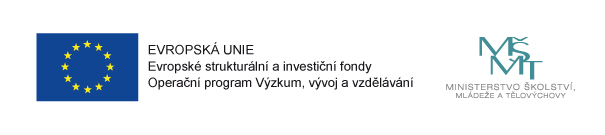 